SUP	IAP/39A8/1RESOLUTION 90 (Hammamet, 2016)Open source in the ITU Telecommunication Standardization Sector(Hammamet, 2016)The World Telecommunication Standardization Assembly (Hammamet, 2016),Reasons:	Open source engagement is key to the rapid development and evolution of the standardization process. Nevertheless, Resolution 90 (Hammamet, 2016) has proven unnecessary, given that many study groups already reap the benefits of open source for the development of ITU-T Recommendations. For example, in ITU-T Study Group 15, Question 14/15 utilizes open source tooling and develops YANG models leveraging the IETF’s YANG Catalog and repository. There is cooperative engagement with IETF, ONF, MEF and IEEE 802.1 on the advancement of technologies that rely on open source tool operation and development.World Telecommunication Standardization Assembly (WTSA-20)
Geneva, 1-9 March 2022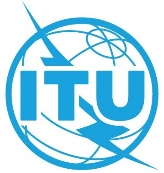 PLENARY MEETINGAddendum 8 to
Document 39-E24 March 2021Original: EnglishMember States of the Inter-American Telecommunication Commission (CITEL)Member States of the Inter-American Telecommunication Commission (CITEL)Proposed supression of Resolution 90Proposed supression of Resolution 90Abstract:Although WTSA Resolution 90 addresses open source within the ITU Telecommunication Standardization Sector, many study groups already successfully pursue open source engagement without the need for this Resolution. As such, in order to promote streamlining, Resolution 90 can be suppressed.